Returning to Face-to-Face Activities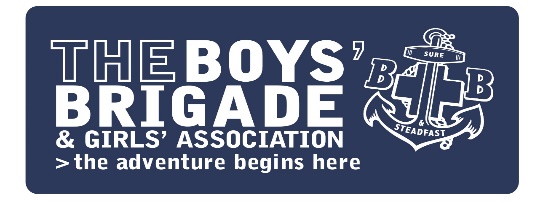 Company Action LogPlease use the points below as a checklist to ensure you have carried out all the actions required for the Company to be ‘Covid-19 Ready’ and able to return to face-to-face activities. Once you have ticked off all actions you should seek local approval by the Company Captain/ Correspondent and Chaplain/Minister or nominated Church Representative.Guidance to support you in completing the actions can be found in the BB COVID-19 Response PlanGuidance and resources to support you in returning to face-to-face activities can be found online at the following addresses: https://boysbrigade.ie/Covid-19 or https://www.facebook.com/boysbrigadeROI   APPROVALThis Company Action Log MUST be approved in line with the BB framework for returning to face-to-face activities by the following rolesOnce the local approval process is complete, you will be ‘Covid-19 Ready’ and able to return to face- to-face activities once RoI BB Headquarters has indicated that Companies can operate.GENERALGENERALTick when completeTick when completeHave you read and understood the BB COVID 19 Response Plan and guidance for returning to face-to-face activities?Have you read and understood the BB COVID 19 Response Plan and guidance for returning to face-to-face activities?Have you completed the Covid-19 Ready Risk Assessment, incorporating hazards and control measures you have identified locally?Have you completed the Covid-19 Ready Risk Assessment, incorporating hazards and control measures you have identified locally?Have you checked how many people can meet together, in line with current Government guidelines for your region?Have you checked how many people can meet together, in line with current Government guidelines for your region?LEADERSLEADERSTick when completeTick when completeHave you been in contact with and consulted all leaders?Have you been in contact with and consulted all leaders?Have you arranged a meeting to agree plans and prepare for how you will return?Have you arranged a meeting to agree plans and prepare for how you will return?Are any leaders (or members of their household) vulnerable or cocooning? Have you talked with them and agreed appropriate adjustments to ensure they can still be engaged in activities (where they wish to)?Are any leaders (or members of their household) vulnerable or cocooning? Have you talked with them and agreed appropriate adjustments to ensure they can still be engaged in activities (where they wish to)?Do you have sufficient leaders to ensure the Company is Covid-19 Ready and that you are able to run activities safely?Do you have sufficient leaders to ensure the Company is Covid-19 Ready and that you are able to run activities safely?Are all leaders registered and up to date on OBM (i.e. Garda Vetting)?Are all leaders registered and up to date on OBM (i.e. Garda Vetting)?Have you agreed what to do if there is an incident, someone is injured or shows signs of COVID-19 during a face to face meeting? Are all volunteers aware of process?Have you agreed what to do if there is an incident, someone is injured or shows signs of COVID-19 during a face to face meeting? Are all volunteers aware of process?Have all leaders completed COVID-19 Induction training?Have all leaders completed COVID-19 Induction training?Have all leaders reviewed a copy of the Covid-19 Ready Risk Assessment? Leaders MUST be aware of the control measures in place.Have all leaders reviewed a copy of the Covid-19 Ready Risk Assessment? Leaders MUST be aware of the control measures in place.Has a briefing taken place or been arranged for all leaders before you start? This should ensure all leaders are aware of their specific role and responsibilities.Has a briefing taken place or been arranged for all leaders before you start? This should ensure all leaders are aware of their specific role and responsibilities.Have all leaders completed Return to Volunteering Form?Have all leaders completed Return to Volunteering Form?CHILDREN & YOUNG PEOPLE AND THEIR PARENTS/GUARDIANSCHILDREN & YOUNG PEOPLE AND THEIR PARENTS/GUARDIANSTick when completeTick when completeHave you consulted with parents/guardians and children & young people about your return to face-to-face activities?Have you consulted with parents/guardians and children & young people about your return to face-to-face activities?Are any children & young people (or members of their household) vulnerable or cocooning? Have you talked with them and agreed appropriate adjustments to ensure they can still be engaged in activities (where they wish to)?Are any children & young people (or members of their household) vulnerable or cocooning? Have you talked with them and agreed appropriate adjustments to ensure they can still be engaged in activities (where they wish to)?Have you agreed a plan as to how you will communicate with parents/guardians to set out your plans for a safe return to face-to-face activities?Have you agreed a plan as to how you will communicate with parents/guardians to set out your plans for a safe return to face-to-face activities?Have you ensured all contact details are correct and up to date to support general communication and track and trace if required?Have you ensured all contact details are correct and up to date to support general communication and track and trace if required?Are all members’ details up to date on Online Brigade Manager (OBM)?Are all members’ details up to date on Online Brigade Manager (OBM)?Have you agreed a process for collection of subs (or other monies) and communicated this to parent/guardians?Have you agreed a process for collection of subs (or other monies) and communicated this to parent/guardians?CHURCH / MEETING SPACECHURCH / MEETING SPACETick when completeTick when completeHave you shared the BB COVID 19 Response Plan and guidance with your local Church leadership?Have you shared the BB COVID 19 Response Plan and guidance with your local Church leadership?Have you been in contact with your Church in respect of their plans? It is important that you consult with the local Church in the planning stage. Have you been in contact with your Church in respect of their plans? It is important that you consult with the local Church in the planning stage. Have you requested and reviewed a copy of the Church / Meeting risk assessment? Have you incorporated control measures in place in your Covid-19 Ready Risk Assessment?Have you requested and reviewed a copy of the Church / Meeting risk assessment? Have you incorporated control measures in place in your Covid-19 Ready Risk Assessment?Have you agreed what your maximum capacity would be based on the meeting space? This may have been set by your Church / Meeting Space.Have you agreed what your maximum capacity would be based on the meeting space? This may have been set by your Church / Meeting Space.Is your Church / Meeting Space appropriate to be able to maintain social distancing and other control measures?Is your Church / Meeting Space appropriate to be able to maintain social distancing and other control measures?Have you considered the logistics for drop off and pick up at the Church / Meeting Space?Have you considered the logistics for drop off and pick up at the Church / Meeting Space?Have you considered what facilities are required for maintaining good hygiene, including handwashing and sanitiser?Have you considered what facilities are required for maintaining good hygiene, including handwashing and sanitiser?Have you agreed with the Church / Meeting space who will be responsible for enhanced cleaning before and after BB activities?Have you agreed with the Church / Meeting space who will be responsible for enhanced cleaning before and after BB activities?Do you have access to cleaning materials and are they stored in a safe place accessible by leaders?Do you have access to cleaning materials and are they stored in a safe place accessible by leaders?A copy of your Covid-19 Ready Risk assessment and Company Action log has been provided to your Church / Meeting Space.A copy of your Covid-19 Ready Risk assessment and Company Action log has been provided to your Church / Meeting Space.MEETING / ACTIVITIESMEETING / ACTIVITIESTick when completeTick when completeAre you able to offer a high-quality and balanced programme of activities for children and young people?Are you able to offer a high-quality and balanced programme of activities for children and young people?Will your activities provide opportunities for all members to get involved? It is important to make sure the programme is inclusive, and all members can access opportunities.Will your activities provide opportunities for all members to get involved? It is important to make sure the programme is inclusive, and all members can access opportunities.Have you carried out a risk assessment for all activities you plan to undertake? Including Covid-19 related risks not covered by your Covid-19 Ready Risk Assessment.Have you carried out a risk assessment for all activities you plan to undertake? Including Covid-19 related risks not covered by your Covid-19 Ready Risk Assessment.Have you planned activities that allow you to maintain social distancing (as required in your region)?Have you planned activities that allow you to maintain social distancing (as required in your region)?Have you agreed a plan for cleaning equipment before and after use?Have you agreed a plan for cleaning equipment before and after use?Do you have access to a First Aid Kit stocked with appropriate PPE? This should include gloves and masks.Do you have access to a First Aid Kit stocked with appropriate PPE? This should include gloves and masks.Approved by Company Captain/Correspondent:Name:Date:Copy given to Company Chaplain:Date: